    	В соответствии с Положением об администрации муниципального района «Улётовский район» Забайкальского края, утверждённым решением Совета муниципального района «Улётовский район» Забайкальского края от 21.04.2017 № 380, в связи с возникшей необходимостью, администрация муниципального района «Улётовский район» Забайкальского края п о с т а н о в л я е т:1. Внести изменения в состав координационного Совета по развитию малого и среднего предпринимательства при администрации муниципального района «Улётовский район» Забайкальского края, утверждённый постановлением администрации муниципального района «Улётовский район» Забайкальского края от 04.04.2019 № 174 «Об утверждении состава координационного Совета по развитию малого и среднего предпринимательства при администрации муниципального района «Улётовский район» Забайкальского края»,  изложив его в новой редакции согласно приложению к настоящему постановлению.2. Признать утратившими силу:2.1. постановление администрации муниципального района «Улётовский район» Забайкальского края от 16.06.2020 № 378 «О внесении изменений в состав координационного Совета по развитию малого и среднего предпринимательства при администрации муниципального района «Улётовский район» Забайкальского края, утверждённый постановлением администрации муниципального района «Улётовский район» Забайкальского края от 04.04.2019 № 174»;2.2. постановление администрации муниципального района «Улётовский район» Забайкальского края от 28.10.2021 № 493 «О внесении изменений в состав координационного Совета по развитию малого и среднего предпринимательства при администрации муниципального района «Улётовский район» Забайкальского края, утверждённый постановлением администрации муниципального района «Улётовский район» Забайкальского края от 04.04.2019 № 174».2.3. постановление администрации муниципального района «Улётовский район» Забайкальского края от 04.12.2019 № 717 «О внесении изменений в постановление администрации муниципального района «Улётовский район» Забайкальского края от 04.04.2019 № 174 «Об утверждении состава координационного Совета по развитию малого и среднего предпринимательства при администрации муниципального района «Улётовский район» Забайкальского края».3. Настоящее постановление официально опубликовать (обнародовать) на официальном сайте муниципального района «Улётовский район» в информационно-телекоммуникационной сети «Интернет» в разделе   «Деятельность» - «Комиссии и рабочие группы» - «Комиссии и рабочие группы» - https://uletov.75.ru/.Состав координационного Совета по развитию малого и среднего предпринимательства при администрации муниципального района «Улётовский район» Забайкальского края_______________________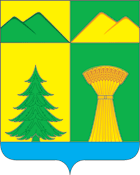 АДМИНИСТРАЦИЯ МУНИЦИПАЛЬНОГО РАЙОНА«УЛЁТОВСКИЙ РАЙОН»ЗАБАЙКАЛЬСКОГО КРАЯПОСТАНОВЛЕНИЕАДМИНИСТРАЦИЯ МУНИЦИПАЛЬНОГО РАЙОНА«УЛЁТОВСКИЙ РАЙОН»ЗАБАЙКАЛЬСКОГО КРАЯПОСТАНОВЛЕНИЕАДМИНИСТРАЦИЯ МУНИЦИПАЛЬНОГО РАЙОНА«УЛЁТОВСКИЙ РАЙОН»ЗАБАЙКАЛЬСКОГО КРАЯПОСТАНОВЛЕНИЕАДМИНИСТРАЦИЯ МУНИЦИПАЛЬНОГО РАЙОНА«УЛЁТОВСКИЙ РАЙОН»ЗАБАЙКАЛЬСКОГО КРАЯПОСТАНОВЛЕНИЕ      «20»  октября 2022 года      «20»  октября 2022 года№463с.УлётыО внесении изменений в состав координационного Совета по развитию малого и среднего предпринимательства при администрации муниципального района «Улётовский район» Забайкальского края, утверждённый постановлением администрации муниципального района «Улётовский район» Забайкальского края от 04.04.2019 № 174 О внесении изменений в состав координационного Совета по развитию малого и среднего предпринимательства при администрации муниципального района «Улётовский район» Забайкальского края, утверждённый постановлением администрации муниципального района «Улётовский район» Забайкальского края от 04.04.2019 № 174 О внесении изменений в состав координационного Совета по развитию малого и среднего предпринимательства при администрации муниципального района «Улётовский район» Забайкальского края, утверждённый постановлением администрации муниципального района «Улётовский район» Забайкальского края от 04.04.2019 № 174 О внесении изменений в состав координационного Совета по развитию малого и среднего предпринимательства при администрации муниципального района «Улётовский район» Забайкальского края, утверждённый постановлением администрации муниципального района «Улётовский район» Забайкальского края от 04.04.2019 № 174 Глава муниципального района«Улётовский район»                             А.И. СинкевичПриложениек постановлению администрациимуниципального района«Улётовский район»от «___» октября 2022 года № ____№ п/пФ.И.О.Должность1.Синкевич Александр Иннокентьевич– глава муниципального района «Улётовский район», председатель Совета;2.Горковенко Владимир Анатольевич– первый заместитель главы муниципального района «Улётовский район», заместитель председателя Совета;3.Михеева Наталья Сергеевна– ведущий специалист отдела имущественных, земельных отношений и экономики администрации муниципального района «Улётовский район», секретарь Совета;4.Васильев Алексей Пантелеевич– начальник отдела развития сельского хозяйства администрации муниципального района «Улётовский район»;5.Негодяева Светлана Николаевна – начальник отдела имущественных, земельных отношений и экономики администрации муниципального района «Улётовский район»;6.Осипова Наталья Владимировна - председатель Комитета по финансам администрации муниципального района «Улётовский район»;7.Подойницын Станислав Сергеевич– председатель Совета муниципального района «Улётовский район»;8.Куйдина Наталья Сергеевна – индивидуальный предприниматель;9.Максимова Ирина Борисовна– индивидуальный предприниматель;10.Саранина Анна Викторовна– индивидуальный предприниматель;11.Панов Игорь Гавриилович– индивидуальный предприниматель;12.Кващук Андрей Михайлович– индивидуальный предприниматель;13.Капустин Михаил Юрьевич– директор ООО «Партнер»;14.Коновалов Александр Васильевич– председатель правления МПК «Улетовский».